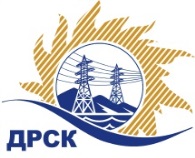 Акционерное Общество«Дальневосточная распределительная сетевая  компания»Протокол заседания Закупочной комиссии по вскрытию поступивших конвертовг. БлаговещенскСпособ и предмет закупки: Открытый электронный запрос предложений на право заключения Договора на выполнение работ:           Разработка проектной и рабочей документации по объектам: «Строительство ЛЭП 110 кВ заходы на ПС 110 Агрокомплекс от ВЛ 110 кВ ЖБИ-130-Павловка-2»; «Строительство ЛЭП 110 кВ заходы на ПС 110 Ключи от ВЛ 110 кВ Спасск-Ярославка».Плановая стоимость закупки: 9 486 660,00 рублей без учета НДС.Закупка 2650 р. 2.1.1 ГКПЗ 2016 г.ПРИСУТСТВОВАЛИ: члены постоянно действующей Закупочной комиссии АО «ДРСК» 2 уровняИнформация о результатах вскрытия конвертов:В адрес Организатора закупки поступило 12 (двенадцать) заявок на участие в закупке, с которыми были размещены в электронном виде на Торговой площадке Системы www.b2b-energo.ru.Вскрытие конвертов было осуществлено в электронном сейфе организатора закупки на Торговой площадке Системы www.b2b-energo.ru автоматически.Дата и время начала процедуры вскрытия конвертов с заявками участников: 14:28 (было продлено на 28 мин.)  (время местное) 17.06.2016 г.Место проведения процедуры вскрытия конвертов с заявками участников: Торговая площадка Системы www.b2b-energo.ru.В конвертах обнаружены заявки следующих участников закупки:Ответственный секретарь Закупочной комиссии 2 уровня АО «ДРСК»	Елисеева М.Г.  исп. Чуясова Е.Г.Тел. 397268№ 537 /УКС-В17.06.2016№Наименование участника и его адресПредмет заявки на участие в запросе предложений1ООО "Компания Новая Энергия" 630099, г. Новосибирск, ул. Чаплыгина, д. 93Цена: 5 000 000,00 руб. с учетом НДС(цена без НДС: 4 237 288,14 руб.)2ООО "Энергопроект Центр" 160009, г. Вологда, ул. Мальцева, д.52, оф.409а.Цена: 8 456 118,17 руб. с учетом НДС(цена без НДС: 7 166 201,84 руб.)3ООО "ДВ Энергосервис" 690074, г. Владивосток, ул. Снеговая, д. 42 "Д", оф. 4Цена: 10 100 800,00 руб. с учетом НДС (цена без НДС: 8 560 000,00 руб.)4ООО "Северэнергопроект" г.Вологда, ул. Комсомольская, д.3Цена: 10 102 396,10 руб. с учетом НДС(цена без НДС: 8 561 352,63 руб.)5ООО "ПМК Сибири" 660032, г. Красноярск, ул. Белинского, д. 5, 3 этаж Цена: 10 561 000,00 руб. с учетом НДС(цена без НДС: 8 950 000,00 руб.)6ООО "Дальэлектропроект" 680028, г. Хабаровск, ул. Серышева, 22, оф. 804Цена: 10 620 000,00 руб. с учетом НДС (цена без НДС: 9 000 000,00 руб.)7ООО "Северный Стандарт" 119180, г. Москва, 1-й Хвостов переулок, д. 11АЦена: 10 900 083,73 руб. с учетом НДС(цена без НДС: 9 237 359,09 руб.)8ООО "Сибирь-инжиниринг" 660093, г. Красноярск, ул. Академика Вавилова, 2-жЦена: 11 044 867,99 руб. с учетом НДС(цена без НДС: 9 360 057,62 руб.)9ООО "ВЭК" 160022, г. Вологда, ул. Пошехонское шоссе, д. 18Цена: 11 160 676,02 руб. с учетом НДС(цена без НДС: 9 458 200,02 руб.)10ООО "Союзэнергопроект" 117437, г. Москва, ул. Арцимовича Академика, д. 12, корп. 2Цена: 9 486 660,00 руб. с учетом НДС (НДС не облагается)11ООО "ПРОЕКТНЫЙ ЦЕНТР СИБИРИ" 630082, г. Новосибирск, ул. Михаила Перевозчикова, д. 7, кв. 2Цена: 11 194 258,80 руб. с учетом НДС(цена без НДС: 9 486 660,00 руб.)12ООО "НПО "Сибэлектрощит" 644089, г. Омск, пр. Мира д. 69Цена: 11 194 258,80 руб. с учетом НДС(цена без НДС: 9 486 660,00 руб.)